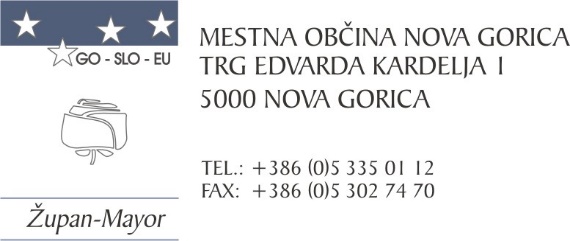 PONUDBENI PREDRAČUN Ponudbena cenaDelež električne energije iz OVE /SPTE Navedite ponujen delež električne energije iz OVE in/ali SPTE z visokim izkoristkom in/ali SPTE z visokim izkoristkom, ki temelji na OVE nad predpisanim deležem (npr. v primeru, da ponudnik ponuja samo obveznih 50 % električne energije iz OVE in/ali SPTE naj navede 0 % v primeru, da ponudnik ponuja 100 % električne energije iz OVE in/ali SPTE naj navede 50 %):________ %Ponudbena cena vključuje vse stroške in dajatve v zvezi z izvedbo naročila.Z dokumentacijo v zvezi z oddajo javnega naročila smo seznanjeni in se z njo v celoti strinjamo.Ponudnik:Predvidene dobavljene količine (kWh)Ponudbena cena na kWh (na pet decimalk)VrednostET (enotna tarifna postavka)550.000VT (višja dnevna tarifna postavka) 400.000MT (manjša dnevna tarifna postavka) 850.000Skupaj1.800.000Datum:ponudnikKraj:žig(ime in priimek pooblaščene osebe)